Chantons ensemble !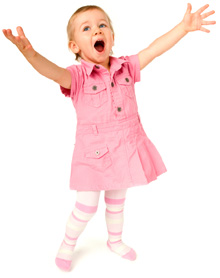 Michaud                                           Michaud est monté dans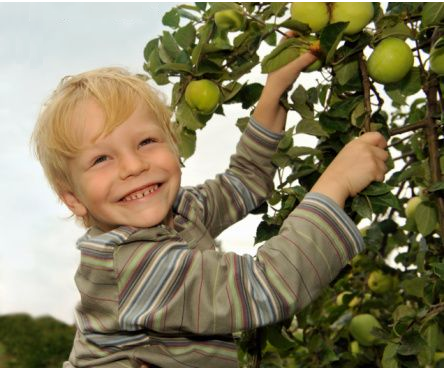                                  un grand pommier. 
                                          Michaud est monté dans                                un grand pommier.
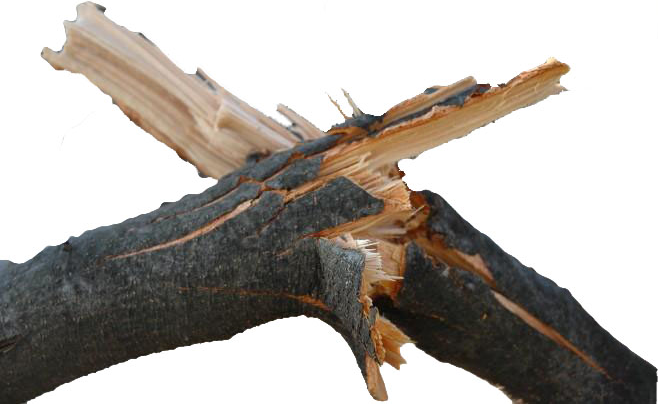 La branche a cassé,Crac ! 
Michaud est tombé.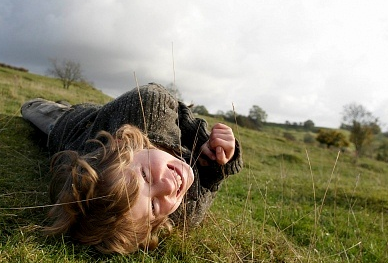 Boum !
                     Où donc est Michaud ?  
                   Michaud est sur le dos !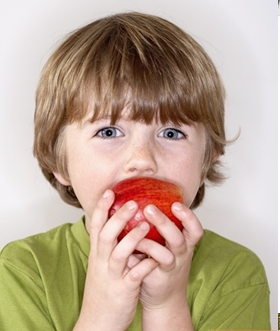           Ah! Relève, relève, relève,          Ah! Relève, relève Michaud! Pomme de reinettePomme de reinette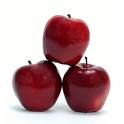 et pomme d'api,
Petit, tapis rouge.
Pomme de reinette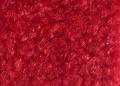 et pomme d'api,
Petit, tapis gris.
Cache ton poing derrière ton dos
Ou tu auras un gros bécot !

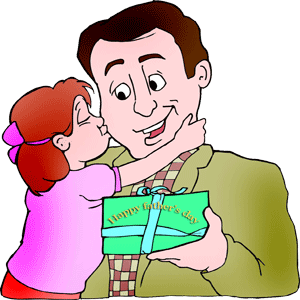 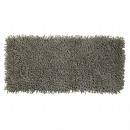 A,E,I,O,U 
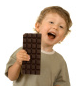 A-A-A  J'ai du chocolat. 
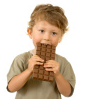 É-É-É  Je vais le manger. 
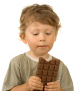 I-I-I  Il est trop petit. 
O-O-O  J'en veux un plus gros.
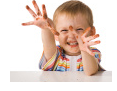 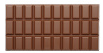 U-U-U  Yen a déjà plus !J’aime la galette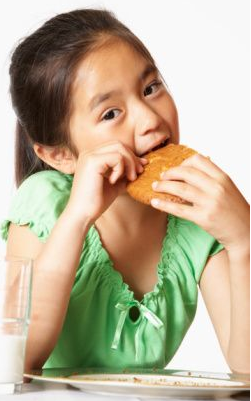 J’aime la galette,Savez-vous comment?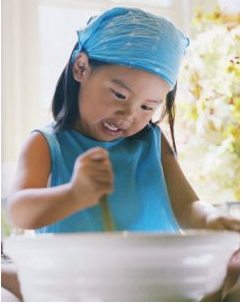 Quand elle est bien faite,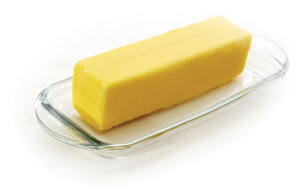 Avec du beurre dedans.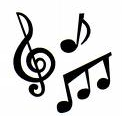    Tra-la-la-la-la-la-la-la-lère !Tra-la-la-la-la-la-la-la-la !Les œufs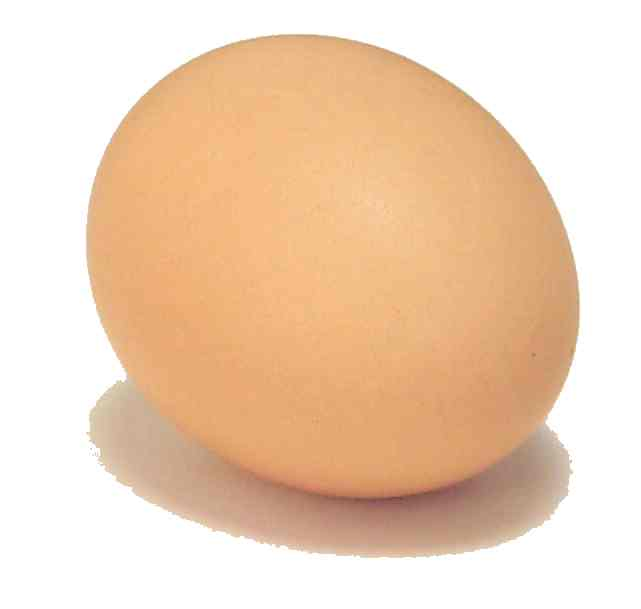       1, 2 Voila les œufs.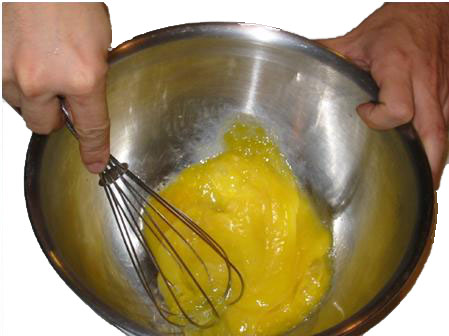   3, 4 On  les bats.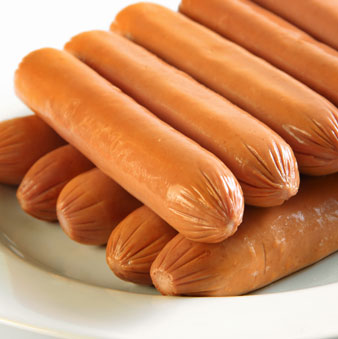        5, 6 des saucisses,7, 8 On les cuits.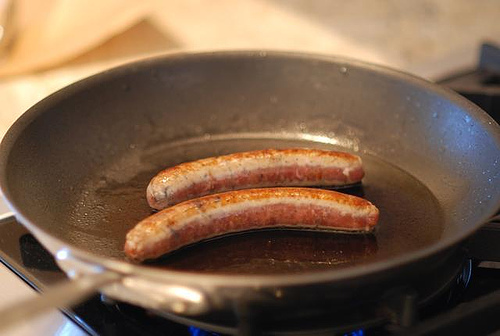      9, 10 C’est fini !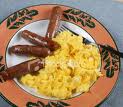 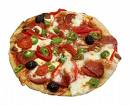 Je suis une pizzaÔ ! Je suis une pizza,
Avec du fromage, 
Beaucoup de sauce, 
Des tomates, 
Des oignons, Des champignons, 
Épices mélangés, 
Ô ! Je suis une pizza, Prête à manger.Rikiki, la souris,          mange du riz                              le midi.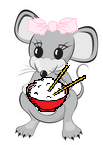 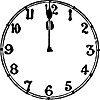 Mimi, son amie,       mange un biscuit                     dans son lit.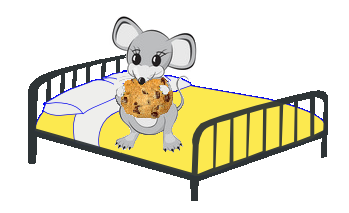 Un bon chocolat chaud!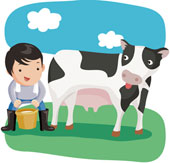 \Je vais à l’étable pour tirer ma vache.
Pas capable de tirer ma vache.
Je prends un petit banc, pour tirer ma vache.
Pas capable de tirer ma vache.
Je prends un sceau d’eau.
Puis j’y jette en pleine face.
Les deux yeux bouchés bien dur.
Un bon chocolat chaud ! 
Un bon chocolat chaud !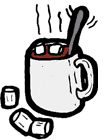 La belle pieuvrePetit poisson, petit poisson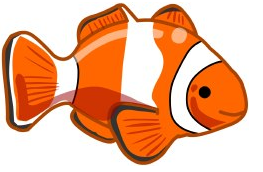 Nage, nage, nagePetit poisson, petit poissonGlou, glou, glou !Oh! Non, il est mangé par une... 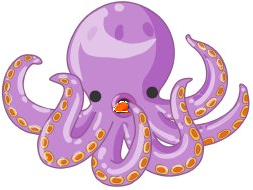        Belle pieuvre, belle pieuvre           Nage, nage, nage       Belle pieuvre, belle pieuvre              Glou, glou, glou !Oh! Non, elle est mangée par un...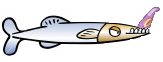 Barracuda, barracuda                                                                           Nage, nage, nageBarracuda, barracuda                                                                          Glou, glou, glou !Oh! Non, il est mangé par un...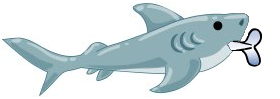 Grand requin, grand requin       Nage, nage, nageGrand requin, grand requin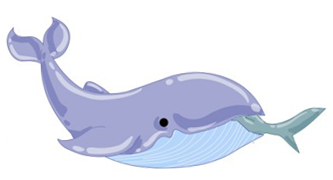             Glou, glou, glou !Oh! Non, il est mangé par une...Grosse baleine, grosse baleine                                                                       Nage, nage, nageGrosse baleine, grosse baleine                                                              Glou, glou, glou !Petit poisson
Petit poisson qui tourne en rond,
Petit poisson dis-moi ton nom.
Petit poisson qui bouge,
Petit poisson tout rouge,
Petit poisson dis-moi ton nom.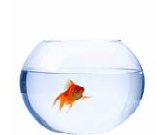 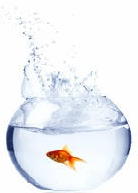 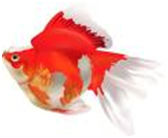 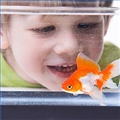 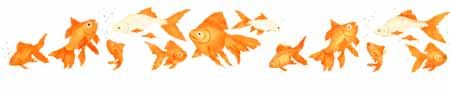 Les petites grenouillesHum, hum !Font les petites grenouilles le soir.Hum, hum !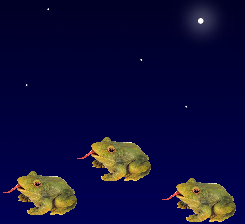 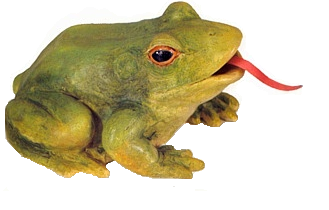 Font les petites grenouilles.Hum, hum !Font les petites grenouilles le soir.Mais elles ne font pas,
Hum, hum, ah ! On sait que les grenouilles font    CLAC !Cha-la-la-la !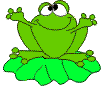 CLAC !Cha-la-la-la !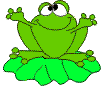 CLAC !Cha-la-la-la !On sait que les grenouilles font    CLAC !Cha-la-la-la !Mais ne font pas
Hum, hum, ah ! Cinq petites grenouilles 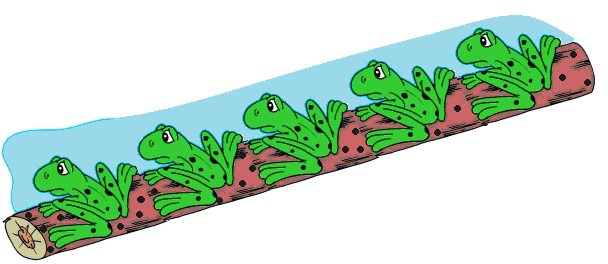 5 petites grenouillesAssissent sur un bout de boisMangeant de délicieuses bestioles. 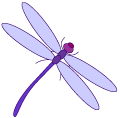 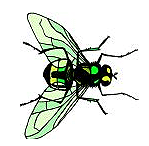 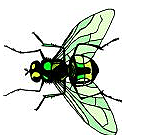 Miam, miam !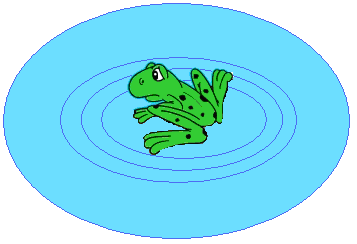 Une saute dans l’étang,Où c’est rafraichissant.Maintenant il n’y a que 4 grenouilles.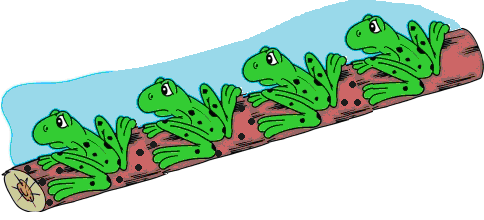 Glob! Glob!Continuer avec 3, 2 et 1 petite grenouille.Cinq petits canards
5 petits canards au bord de l'eau;
Ils sont si beaux. Ils sont si beaux!
5 petits canards au bord de l'eau;
Ils sont si beaux; mais un tombe dans l'eau.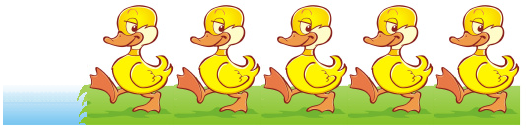 
Plouf !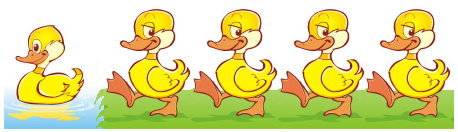 Coin, Coin, Coin, Coin, Coin !4 petits canards au bord de l'eau;
Ils sont si beaux. Ils sont si beaux!
4 petits canards au bord de l'eau;
Ils sont si beaux; mais un tombe dans l'eau.
Plouf !Coin, Coin, Coin, Coin, CoinContinuer avec 3, 2 et 1 petit canard.5 petits cochonsCinq petits cochons, tous roses et tous ronds,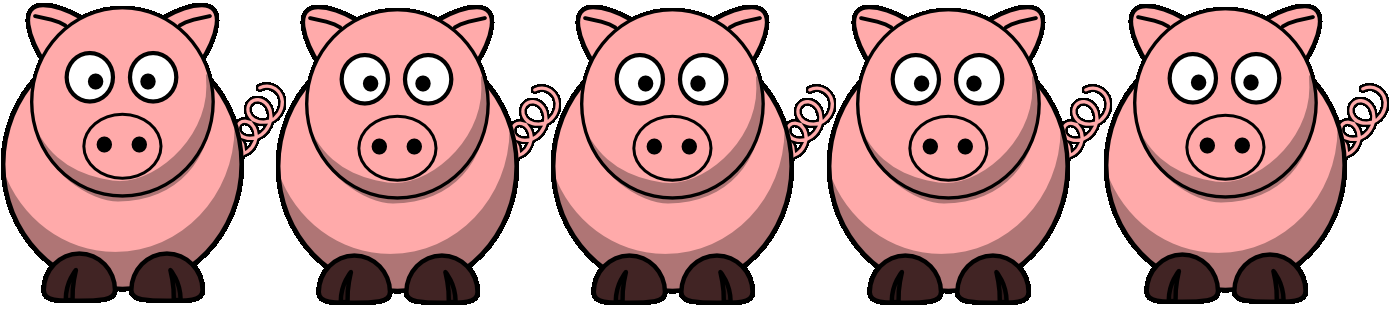 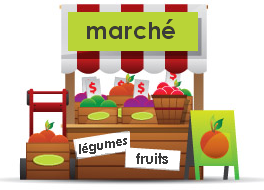                     Celui-là va au marché. 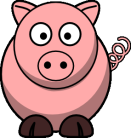 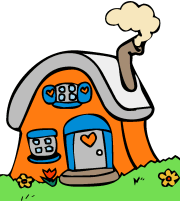    Celui-ci reste à la maison.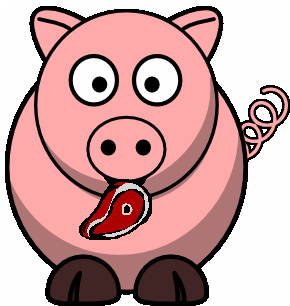      Celui-ci mange tout seul.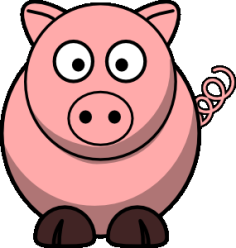   Celui-ci ne dit rien.  Et celui-ci pleure tout le long du chemin.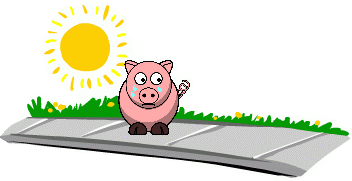 Mouton noir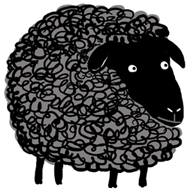 Bê, Bê, mouton noir. 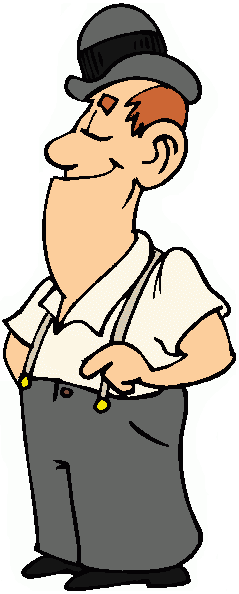 As-tu de la laine?  Oui, Monsieur !  Oui, Monsieur !Trois poches pleines. 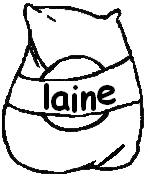 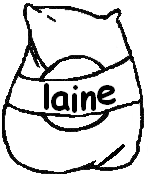 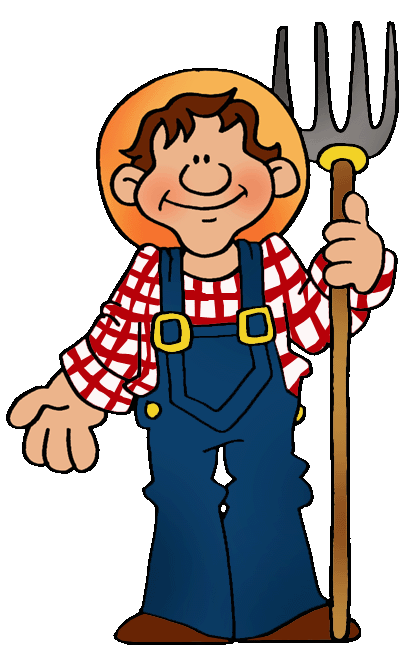               Une pour mon maître,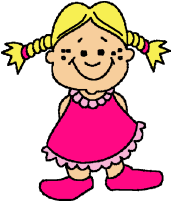 Une pour ma belle,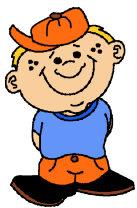             Et une pour le petit garçon, Qui vit dans la ruelle.Cinq petits singes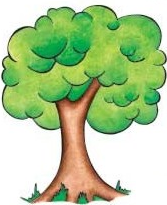 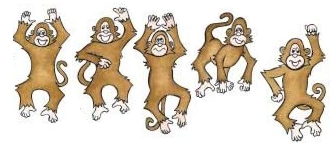 5 petits singes suspendus à une branche,Disent à  Monsieur Crocodile :Tu ne m’auras pas !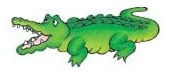 Monsieur crocodile arrive sans faire de bruit…et....CROC !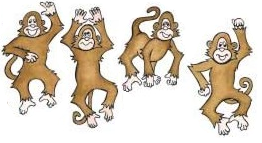 4 petits singes suspendus à une branche,Disent à  Monsieur Crocodile :Tu ne m’auras pas !Monsieur Crocodile arrive sans faire de bruit …et....CROC !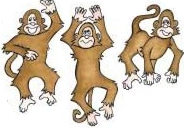 3 petits singes suspendus à une branche,Disent à  Monsieur Crocodile : Tu ne m’auras pas ! Monsieur Crocodile arrive sans faire de bruit …et....CROC !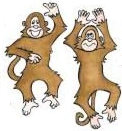 2 petits singes suspendus à une brancheDisent à  Monsieur Crocodile :Tu ne m’auras pas !Monsieur Crocodile arrive sans faire de bruit …et....CROC !1 petit singe suspendu à une branche,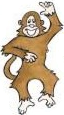 Dit à  Monsieur Crocodile :Tu ne m’auras pas !Monsieur Crocodile arrive sans faire de bruit. et ............ bisou, bisou, bisou !Coco le petit singe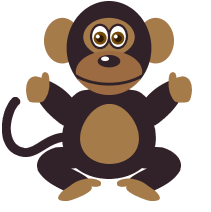   J'ai vu Coco, Coco le petit singe.
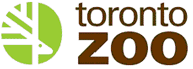      Hier, au zoo de Toronto 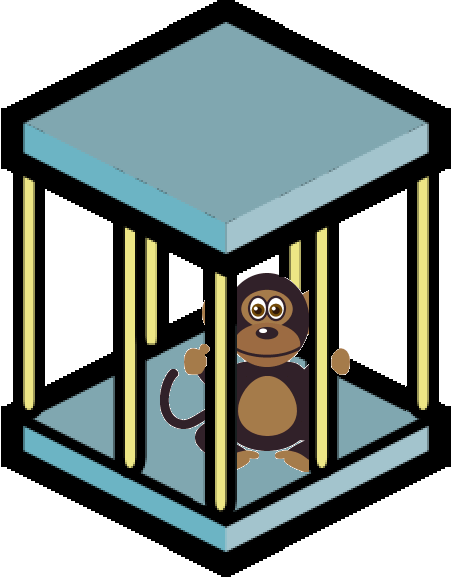 dans sa petite cage.
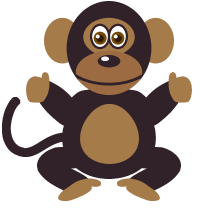 Il m'a dit: « Si tu veux, on va jouer. »
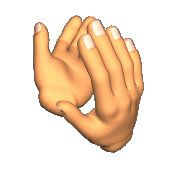 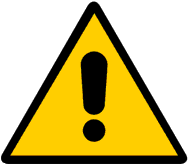                    Attention ! 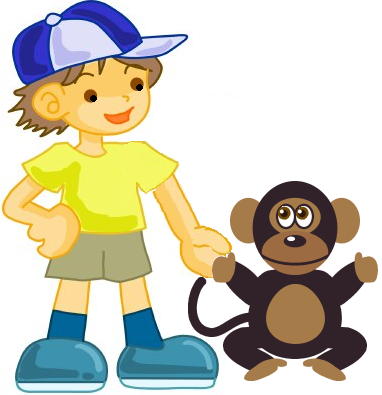 Mon ami !                     
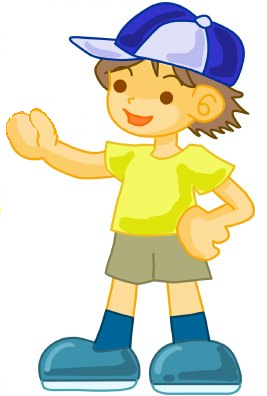 La main droite va commencer…Il y avait des crocodiles  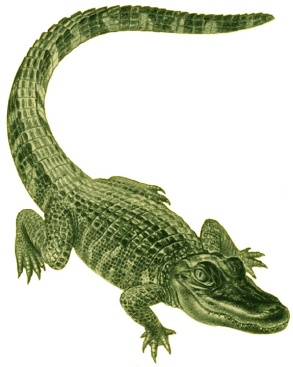 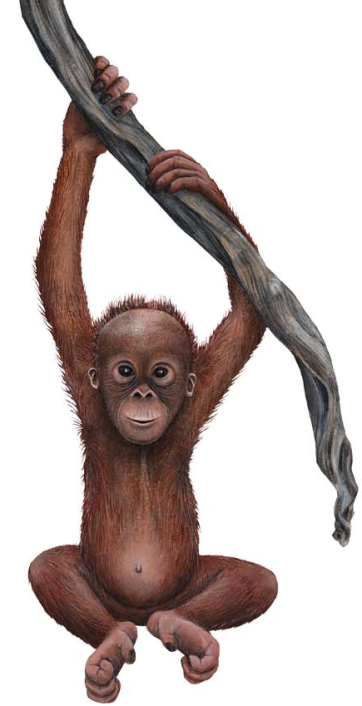          et des orang outans,
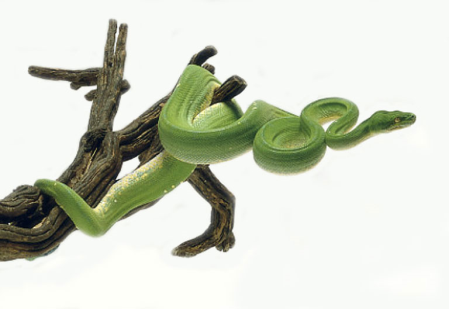           Des affreux reptiles         et de jolis moutons blancs.
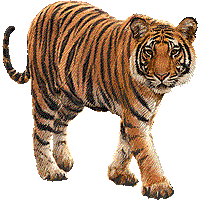 Il y avait des chats, 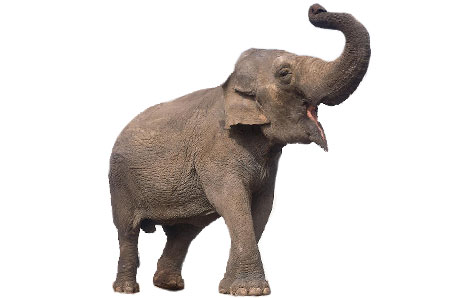 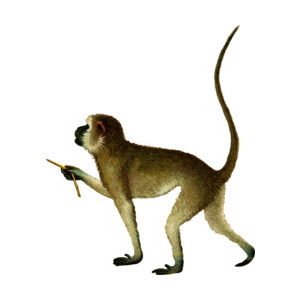 des singes,                                                              des éléphants, 
          Il ne manquait pas personne!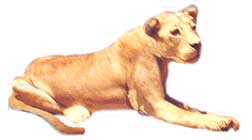 Même pas la grosse lionne 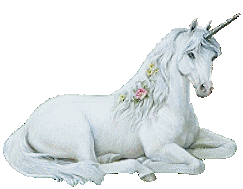 et la jolie licorne.Les dinosaures marchent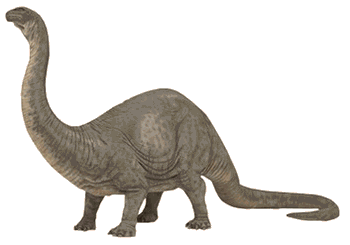 Les dinosaures marchent.Les dinosaures marchent.Les dinosaures marchent aux pas lourds.Mais, quand Tyrannosaure Rex 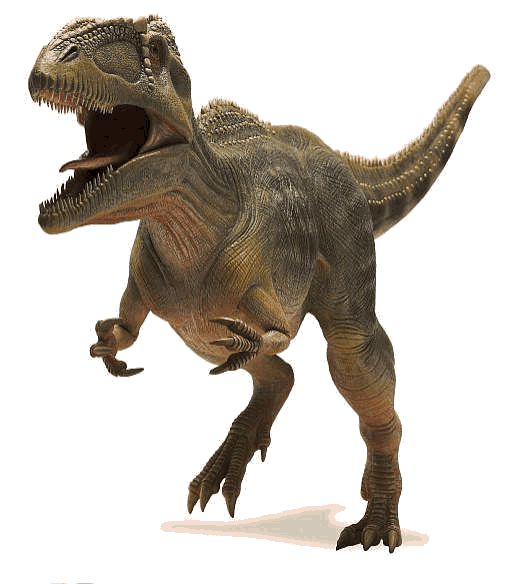 Vient autour d’ici,Ils doivent se sauver !      COUREZ !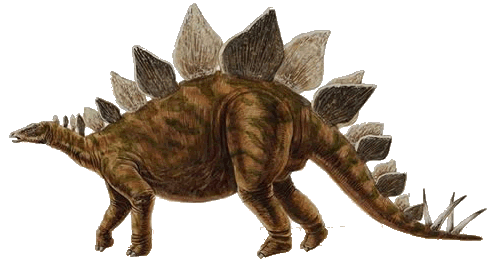 Petit escargot 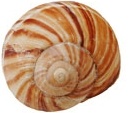 Petit escargotPorte sur son dosSa maisonnette.Aussitôt qu'il pleutIl est tout heureux.Il sort sa tête !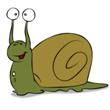 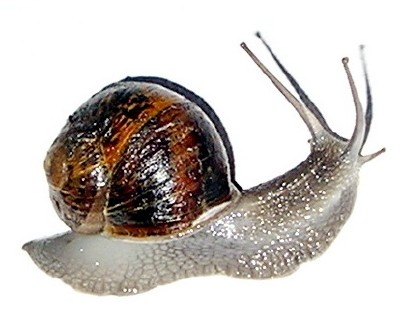 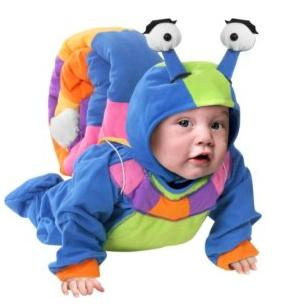 La fourmi        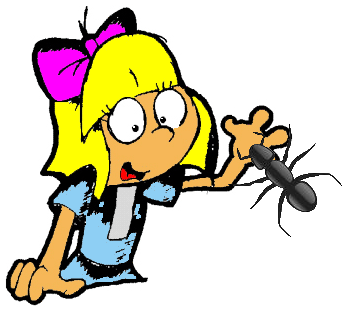        La fourmi m'a piqué la main !                         La coquine, la coquine,
            La fourmi m'a piqué la main !
La coquine, elle avait faim. Miam !
La fourmi m'a piqué la joue.
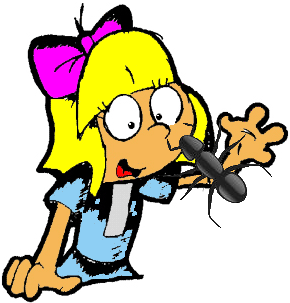                   La coquine, la coquine,
                   La fourmi m'a piqué la joue.           La coquine, elle voulait un bisou.
Bisou !Lara l’araignée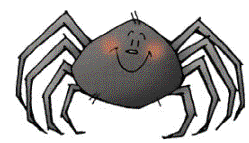 Lara l’araignée Monte la gouttière.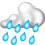 Voila la pluie,Lara tombe par terre.Le soleil sort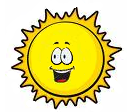 Et sèche la pluie.Et Lara l’araignéeRemonte la gouttière.La comptine des petits doigts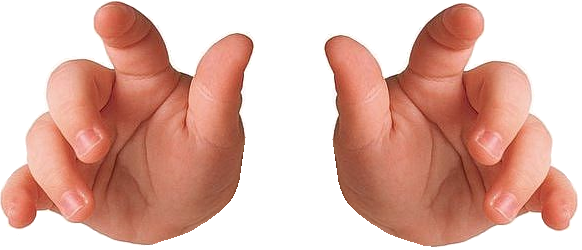 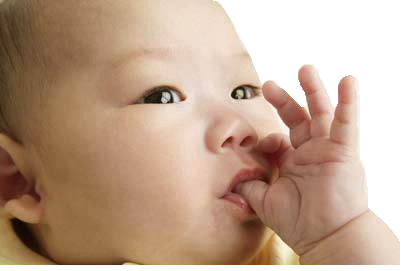                      Le premier, c’est le pouce.                   C’est pour mettre dans sa bouche.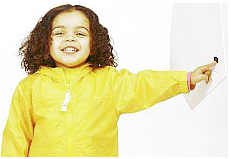 Le deuxième, c’est l’index.Pour pousser sur la sonnette.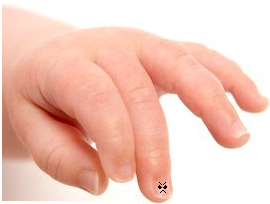                        Le troisième, le majeur,                       Le plus grand, c’est la terreur.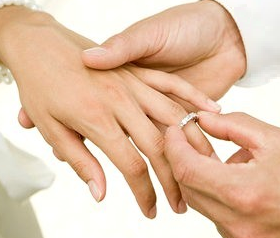      La quatrième, l’annulaire,Pour les bagues, on le préfère.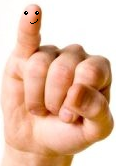                       Le cinquième, l’auriculaire,                      Le plus petit, mais le plus fier !Mes orteils(Sur l’air de Violette à bicyclette)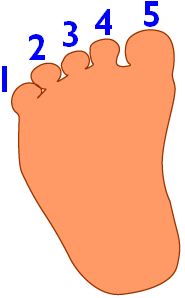                  1, 2, 3, 4, 5 orteils,                Sur le pied gauche.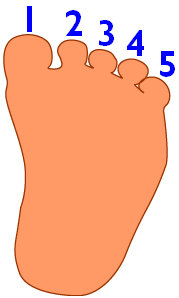                           Sur le pied droit,                         1, 2, 3, 4, 5, orteils.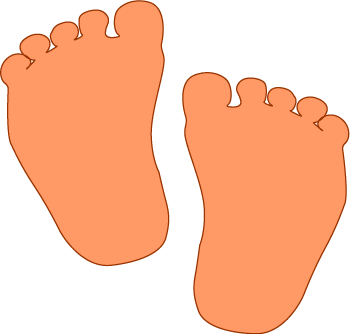 En tout j’ai         10 p’tites orteils!J’ai deux yeux         J’ai deux yeux, tant mieux.  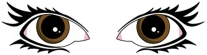 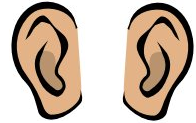 Deux oreilles,              c’est pareil.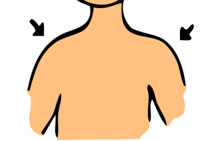 Deux épaules,            c’est drôle.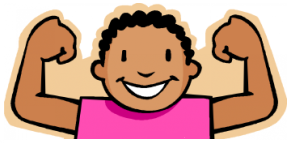                        Deux bras,                    ça va.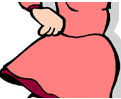 Deux hanches              qui se balancent.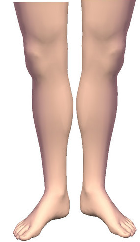                  Deux jambes,           il me semble.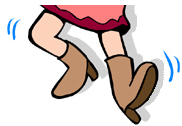 Deux pieds                 pour danser!La bouche le nez les yeuxpar Judy and David Gershon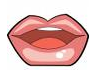 La bouche,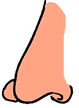      le nez,                les yeux,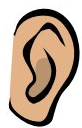 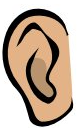                                             les oreilles                                                                      2X     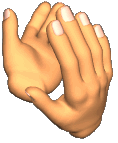              Les mains, 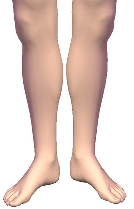                       les jambes, 
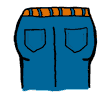    Le derrière,                        les piedsLa bouche,    le nez,                  les yeux,                                          les oreilles                                                                      2X     
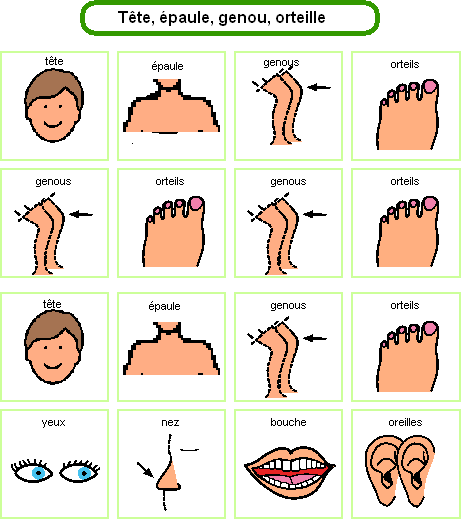 .Tête, épaules, genoux, orteils.

Genoux, orteils (2X)

Tête, épaules, genoux, orteils.

Yeux, nez, bouche, oreilles.Danse aérobiqueLe clown Samuel fait des exercices.Pour ses bras la danse aérobique.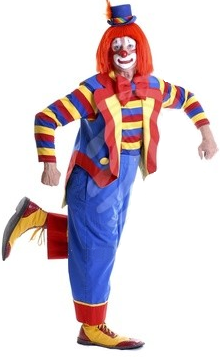 1 et 2 et 3 et 4 !et 1 et 2 et 3 et 4 !Le clown Samuel fait des exercices.Pour ses jambes la danse aérobique.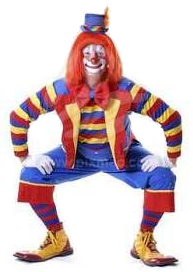 1 et 2 et 3 et 4 ! et 1 et 2 et 3 et 4 !Le clown SamuelLe clown Samuel,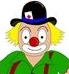 Il aime les enfants, 
Il aime les enfants, le clown Samuel.
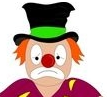 Il ne parle pas. Shhhhh !
Il ne sourit pas. Mm-mm ! 
Mais il faisait toujours comme ça :
Beep, beep, beep, beep !
Oink, oink, oink, oink ! 
                       Clack, clack, clack, clack ! 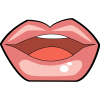 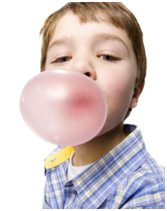 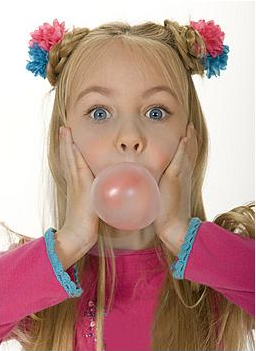 Gomme BallouneColle, colle, colle, gomme balloune, 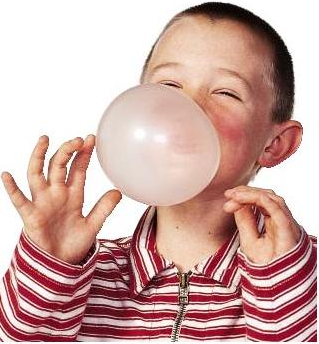 Gomme balloune, Gomme balloune.Colle, colle, colle gomme balloune,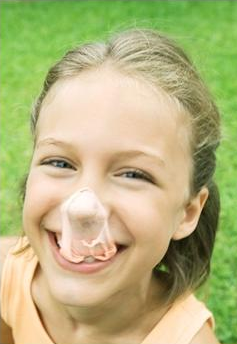  Collée sur mon nez. 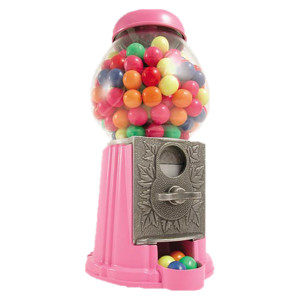 Roboto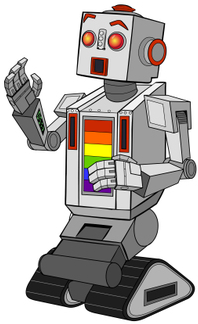 Roboto, to, to, le robot, bot, bot, bot, 
Roboto, to, to, Comme il est 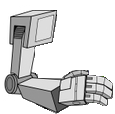 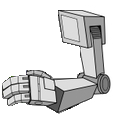 beau, beau, beau, 
Ses deux bras, bras, bras, sont en acier, cier, cier, 
Et sa tête, tête, tête, Elle est soudée, dée, dée.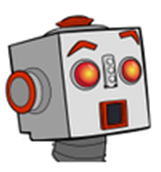            La météo (Oh my darling)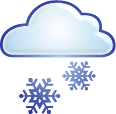 Quel temps fait-il? Quel temps fait-il?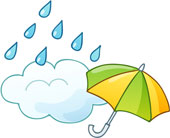 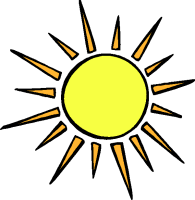 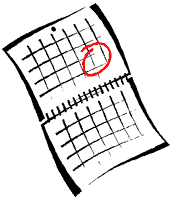 Quel temps fait-il aujourd’hui? Est-ce qu’il pleut? 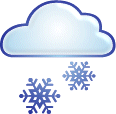       Est-ce qu’il neige? 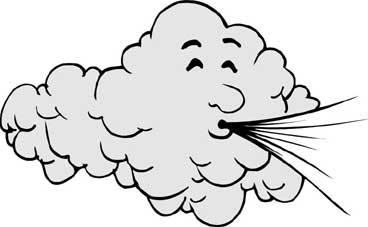                                Est-ce qu’il vente?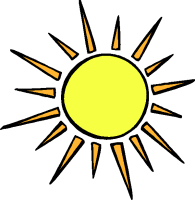 Où est-ce qu’il fait soleil? Il pleut Il pleut,                   il mouille.
C'est la fête à la grenouille.
             Quand il ne pleut plus.
C'est la fête à la tortue. 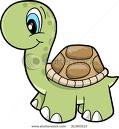 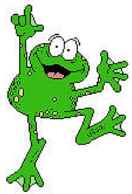 Si tu aimes le soleil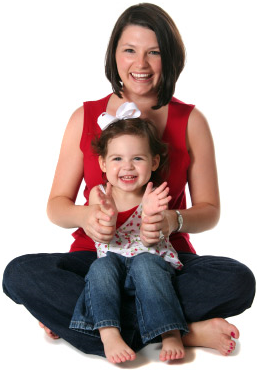 Si tu aimes le soleil,               tape tes mains.
Si tu aimes le soleil, tape tes mains.
Si tu aimes le soleil,  le               printemps qui se réveille.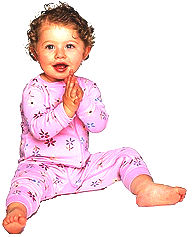 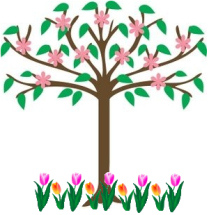 Si tu aimes le soleil, tape tes mains.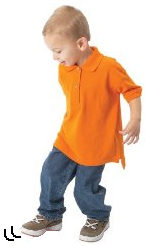 Si tu aimes le soleil,                  frappe des pieds.
Si tu aimes le soleil,  frappe des pieds.
Si tu aimes le soleil,                    le printemps qui se réveille.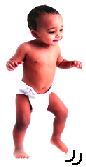 Si tu aimes le soleil, frappe des pieds.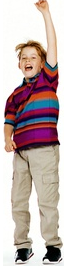 Si tu aimes le soleil,                 cris “ Hourra ! ”
Si tu aimes le soleil, cris “ Hourra ! ”
Si tu aimes le soleil,                    le printemps qui se réveille.
Si tu aimes le soleil, cris “ Hourra! ”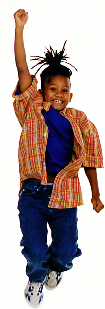 Si tu aimes l’automne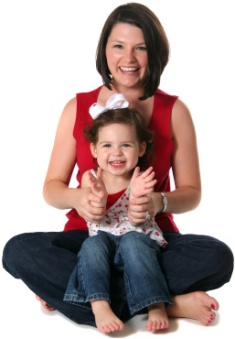 Si tu aimes le soleil,               tape tes mains.
Si tu aimes le soleil, tape tes mains.
Si tu aimes le soleil,  et             l’automne qui se réveille.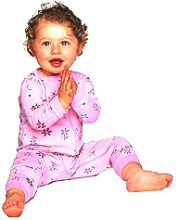 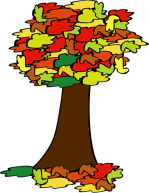 Si tu aimes le soleil, tape tes mains.Si tu aimes le soleil,                  frappe des pieds.   
Si tu aimes le soleil,  frappe des pieds.
Si tu aimes le soleil,                   et l’automne qui se réveille.Si tu aimes le soleil, frappe des pieds.Si tu aimes le soleil,                 cris “ Hourra ! ”
Si tu aimes le soleil, cris “ Hourra ! ”
Si tu aimes le soleil, et          l’automne qui se réveille.
Si tu aimes le soleil, cris “ Hourra ! ”C’est l’automneC’est l’automne, c’est l’automne.
Les feuilles tombent, les feuilles tombent.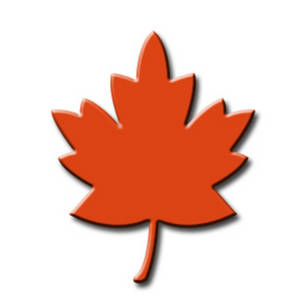             Orange 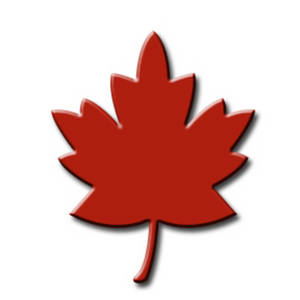                                      rouge               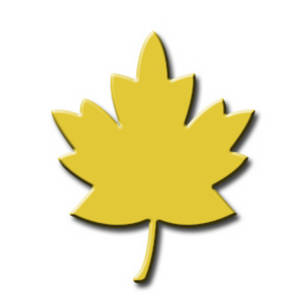                           et  jauneOrange, rouge, et jauneLes feuilles tombent. Les feuilles tombent. Les petites feuilles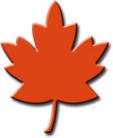 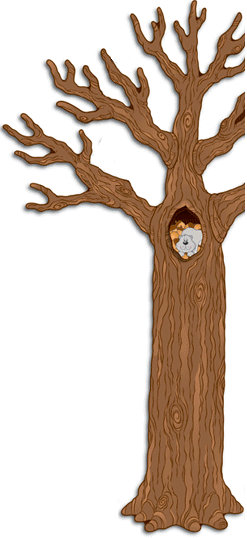 5 petites feuilles 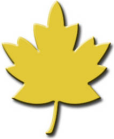 dansaient dans un arbre.Le vent a soufflé.Une feuille est tombée!4 petites feuilles dansaient dans un arbre.Le vent a soufflé.Une feuille est tombée!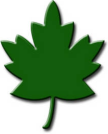 3 petites feuilles dansaient dans un arbre.Le vent a soufflé.Une feuille est tombée!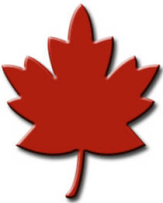 2 petites feuilles dansaient dans un arbre.Le vent a soufflé.Une feuille est tombée!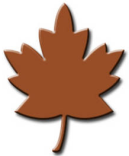 1 petite feuille dansait dans un arbre.Le vent a soufflé.La dernière petite feuille est tombée!Les feuilles 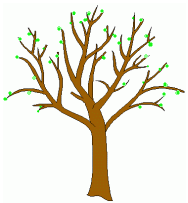 Au printemps, p'tites feuilles, 
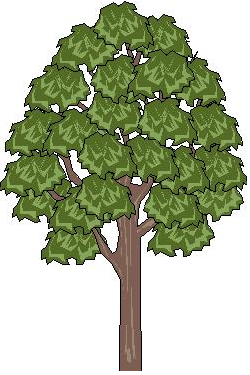              En été, grandes feuilles, 
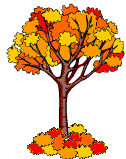 En automne, pleins d'feuilles,
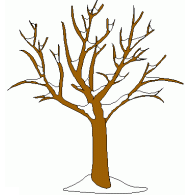                      En hiver, plus d'feuilles.